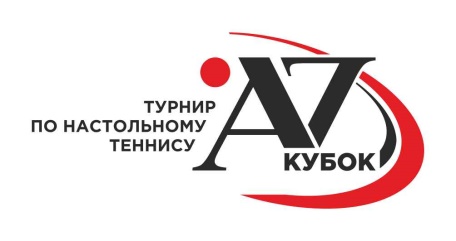 СПИСОК УЧАСТНИКОВВСЕРОССИЙСКИХ СОРЕВНОВАНИЙ ПО НАСТОЛЬНОМУ ТЕННИСУ СРЕДИ ЮНОШЕЙ И ДЕВУШЕК ДО 16 ЛЕТ«КУБОК АЛЕКСАНДРАЗАХАРОВА»31.10—03.11.2022 ВЕРХНЯЯ ПЫШМА (БАЛТЫМ) СШОР ЛИДЕРЮНОШИ ДО 16 ЛЕТ (2007—2014)ЮНОШИ ДО 16 ЛЕТ (2007—2014)ЮНОШИ ДО 16 ЛЕТ (2007—2014)ЮНОШИ ДО 16 ЛЕТ (2007—2014)ЮНОШИ ДО 16 ЛЕТ (2007—2014)ЮНОШИ ДО 16 ЛЕТ (2007—2014)ЮНОШИ ДО 16 ЛЕТ (2007—2014)ЮНОШИ ДО 16 ЛЕТ (2007—2014)№п/пФамилия ИмяДата рожденияРазрядРейтинг ФНТРГородРегионЛичный тренер1РОМАНЕНКО Иван03.11.2008КМС850СамараСамарская областьЧубаров Д.Н., Павленко В.П.2РЫБАКОВ Никита14.05.2009I807ОренбургОренбургская областьАндрианов С.В. Ивонин В.А. Ивонина О.Н.3ВАСИКОВ Евгений30.03.2008КМС776КазаньРеспублика ТатарстанЖижикин Д.В., Кузьмин В.М.4КОБЗЕВ Олег12.02.2007I756СамараСамарская областьЧубаров Д.Н., Павленко В.П.5КУРАШКОВ Павел14.11.2008КМС749СамараСамарская областьЧубаров Д.Н., Павленко В.П.6ВИНОГРАДОВ Иван24.01.2008КМС737МоскваМоскваВиноградов А.В.7ФАЙЗУЛЛИН Артур15.07.2008I731ОренбургОренбургская областьАндрианов С.В. Ивонин В.А. Ивонина О.Н.8ШУБОВ Ярослав21.03.2007КМС715ЕкатеринбургСвердловская область9ЛОПИН Арсений12.11.2008КМС699ЕкатеринбургСвердловская область10АДИГЕЗАЛОВ Руслан07.07.2009КМС694г. АрмавирКраснодарский крайАдигезалов Т.Р.11МАКОЯН Георгий10.11.2008I648Самара Самарская областьВязова Е.Л. Мохначева Е.Ю12ТЮЛЕНЕВ Александр28.05.2008I632ЕкатеринбургСвердловская область13ЧОПУРЯН Карен08.06.2007КМС629СамараСамарская областьЧубаров Д.Н., Павленко В.П.14ВАРФОЛОМЕЕВ Захар04.04.2010I557ОренбургОренбургская областьИвонин В.А. Ивонина О.Н.15ШТЕЛЬВАК Евгений03.10.2008I548ЕкатеринбургСвердловская область16КИСЕЛЕВ Эдгард23.12.2008I539ХимкиМосковская областьБочков Денис Алексеевич17ШИШКАНОВ Богдан04.05.2008I523КазаньРеспублика ТатарстанЖижикин Д.В., Кузьмин В.М.18ГОРЯЧЕВ Глеб22.01.2007КМС517СамараСамарская областьЧубаров Д.Н., Павленко В.П.19ТОЛКУШКИН Василий02.10.2008I486ХимкиМосковская областьБочков Денис Алексеевич20ГЛАДЫШ Илья02.07.2010I479ОренбургОренбургская областьИвонин В.А. Жовнир Д.Г21СЕМЕНОВ Богдан11.02.2008II474г. СамараСамарская областьЧубаров Д.Н., Павленко В.П.22ЦВЕТКОВ Лев12.05.2008КМС465Санкт-ПетербургСанкт-ПетербургБородин В.В.23КРИВОШАПКИН Изот26.05.2009I464МоскваМоскваСтупаченко Л.Н., Хурцилава Т.Р.24ПЕТРОВ Егор05.09.2007I457КрасноярскКрасноярский крайВохмянин В.С., Матвиенко А.Н.25КИСЕЛЕВ Павел26.11.2009II443г. СамараСамарская областьЧубаров Д.Н., Павленко В.П.26ПОПОВ Павел07.02.2007КМС428МоскваМоскваТяпкин С.Е.27МУЧНИК Георгий21.08.2007I408Санкт-ПетербургСанкт-ПетербургКатышев С.А.28ЛЕБЕДЕВ Богдан09.06.2007II404МоскваМоскваШевцова Ю.В. Шулимова Т.В.29ПОЛЕВОЙ Илья15.02.2008I389КазаньРеспублика ТатарстанЖижикин Д.В., Кузьмин В.М.30СТЕБУНОВ Александр28.08.2007I378МоскваМоскваШевцова Ю.В. Шулимова Т.В.31ВЛАСОВ Леон27.06.2011II374ЕкатеринбургСвердловская область32ВАРЗАКОВ Андрей07.01.2010I369ЕкатеринбургСвердловская область33ФРИДМАН Леонид02.09.2010II350МоскваМоскваРубцов И.А.34ВЛАСОВ Дмитрий11.04.2008I345КрасноярскКрасноярский крайМиронов В.М.35ЕГОРОВ Алексей25.03.2008II340СамараСамарская областьВязова Е.Л. Мохначева Е.Ю36КЛОЧКО  Никита27.12.2009I335МоскваМоскваСтупаченко Л.Н., Хурцилава Т.Р.37РЫЖЕНКОВ Павел27.08.2009I333МоскваМоскваШевцова Ю.В. Шулимова Т.В.38ГОЛУБЛЕВ Никита16.01.2008I333ИжевскРеспублика УдмуртияА.А. Петров39ГУСАЛОВ Матвей04.12.2009II321МоскваМоскваШевцова Ю.В. Шулимова Т.В.40ОРЛОВ Степан05.04.2009II313МоскваМоскваТяпкин Сергей Евгеньевич41МАЗУР Егор14.03.2010I312Н. НовгородНижегородская областьРамазанова И.П.42РОМАНОВСКИЙ Павел23.09.2009II310МоскваМоскваРубцов И.А.43АНИСИМОВ ТИМОФЕЙ01.06.2008I306ТверьТверская областьСтадниченко А.А.44ГОРБУНОВ Доминтиан13.08.2007КМС304Верхняя ПышмаСвердловская областьКарманова П.А.45УЕДРАОГО Родион13.11.2009I300ХимкиМосковская областьБочков Денис Алексеевич46КАРПЕТОВ Михаил25.02.2007КМС299ЧелябинскЧелябинская областьЛобачева В.В.,Попов К.С.,Коломейский В.М.МЕСТА ПРОВОДЯЩЕЙ ОРГАНИЗАЦИИМЕСТА ПРОВОДЯЩЕЙ ОРГАНИЗАЦИИМЕСТА ПРОВОДЯЩЕЙ ОРГАНИЗАЦИИМЕСТА ПРОВОДЯЩЕЙ ОРГАНИЗАЦИИМЕСТА ПРОВОДЯЩЕЙ ОРГАНИЗАЦИИМЕСТА ПРОВОДЯЩЕЙ ОРГАНИЗАЦИИМЕСТА ПРОВОДЯЩЕЙ ОРГАНИЗАЦИИ47ЧИМИН Егор15.05.2009II291МоскваМоскваТяпкин С.Е.48КАРМАНОВ Дмитрий01.05.2008I286Верхняя ПышмаСвердловская областьКарманова П.А.ЛИСТ ОЖИДАНИЯЛИСТ ОЖИДАНИЯЛИСТ ОЖИДАНИЯЛИСТ ОЖИДАНИЯЛИСТ ОЖИДАНИЯЛИСТ ОЖИДАНИЯЛИСТ ОЖИДАНИЯ49ЦЭДАШИЕВ Цырен22.06.2010I289ХимкиМосковская областьБочков Денис Алексеевич50ПЕТУХОВ Степан03.11.2010II289Н. НовгородНижегородская областьРамазанова И.П.51МАКСИМОВ Георгий24.10.2008I288ОренбургОренбургская область52ГОРДИН Игорь22.06.2010II284ЕкатеринбургСвердловская область53МАНАНКОВ Матвей20.01.2012II284Санкт-ПетербургСанкт-ПетербургБородин В.В.54КРИМЕР Энри-Ашер19.05.2010II267Москва Москва ТИМОФЕЕВА  Р.А55ПЯТЛИН Тимофей30.07.2008I258Верхняя ПышмаСвердловская областьКарманова П.А.56ДАВЛЕТШИН Максим21.05.2010II257ЕкатеринбургСвердловская область57МОКИЕНКО Семен06.10.2007I235ЧелябинскЧелябинская областьПопов К.С, Рамазанова Г.Ю.58ШИБАЕВ Борис27.02.2010II225ЕкатеринбургСвердловская область59ДАНЧЕНКОВ Иван10.06.2011II223Н. НовгородНижегородская областьРамазанова И.П.60ДЖАНГИРЛИ Эльдар15.09.2012II218МоскваМоскваШевцова Ю.В. Шулимова Т.В.61ЛОГИНОВ Максим30.06.2008II216МоскваМоскваСтупаченко Л.Н., Хурцилава Т.Р.62ЛАТЫШЕВ Максим27.12.2007I215Санкт-ПетербургСанкт-ПетербургКатышев С.А.63ШУБОВ Владислав27.11.2009II214ЕкатеринбургСвердловская область64БАРАНОВ Кирилл10.08.2009II202ИжевскУдмуртская республикаВладыкина Н.Р.65МАЛЫШЕВ Петр04.08.2007II187г.ВладимирВладимирская областьСтолбунов А.В.66ЗУБОВ Иван03.10.2008II173СамараСамарская областьВязова Е.Л.67СОЛОМЕНИН Александр25.09.2007КМС173ЧелябинскЧелябинская областьПопов К.С.68МАХМУТОВ Тимур13.09.2010II172МоскваМоскваШевцова Ю.В. Шулимова Т.В.69АБУМОВ Карим23.12.2009II172АбаканРеспублика ХакасияКириченко Д.В.70ПУШКАРЕВ Павел06.07.2010II164ЕкатеринбургСвердловская область71ЛЕКОМЦЕВ Павел26.06.2012II158СреднеуральскСвердловская областьЛекомцев Ф.А.72ШАБУРОВ Михаил10.03.2012III157г. ПермьПермский крайАзанова Э.В., Мильто А.А.73ВАХРУШЕВ Матвей13.11.2008II153ИжевскРеспублика УдмуртияА.А. Петров74БАБИКОВ Иван23.03.2007I116Верхняя ПышмаСвердловская областьКарманова П.А.75КОПАРУШКИН Егор15.06.2007II116КировградСвердловская областьХасбиев В.И.76КУЛИКОВ Егор04.10.2007II111г.ВладимирВладимирская областьСтолбунов А.В.77САЗАНОВ Григорий26.06.2010II23Павл. ПосадМосковская областьБоков А.В.78СЕМЕНЕЦ Евгений18.12.2009II12Верхняя ПышмаСвердловская областьЗаведеева О.А.ДЕВУШКИ ДО 16 ЛЕТ (2007—2014)ДЕВУШКИ ДО 16 ЛЕТ (2007—2014)ДЕВУШКИ ДО 16 ЛЕТ (2007—2014)ДЕВУШКИ ДО 16 ЛЕТ (2007—2014)ДЕВУШКИ ДО 16 ЛЕТ (2007—2014)ДЕВУШКИ ДО 16 ЛЕТ (2007—2014)ДЕВУШКИ ДО 16 ЛЕТ (2007—2014)ДЕВУШКИ ДО 16 ЛЕТ (2007—2014)№п/пФамилия ИмяДата рожденияРазрядРейтинг ФНТРГородРегионЛичный тренер1ТЕРЕХОВА Злата10.11.2008КМС1276г. ЕкатеринбургСвердловская областьВарзаков В.В. Хонин С.С.2ЦЕЛЫХ Дарья28.05.2008КМС1124КазаньРеспублика ТатарстанЖижикин Д.В. Кузьмин В.М.3БОКОВА Александра20.05.2009КМС898МоскваМоскваСтупаченко Л.Н., Хурцилава Т.Р., Боков А.В.4АПСАТАРОВА Дарина10.10.2007КМС782ХимкиМосковская областьБочков Денис Алексеевич5МАКСИМОВА Мария14.01.2010I775МоскваМоскваКрутов А.6ТОЛМАЧЕВА Варвара11.07.2011I770СорочинскОренбургская областьАдеянов Д.В., Деменок О.Н.7ХАДИУЛЛИНА Дина18.12.2007КМС761г. ЕкатеринбургСвердловская областьСтепанов В.Л. Хонин С.С.8ИЛИМБЕТОВА Амина14.03.2011I752ОренбургОренбургская областьЛежнев И.О. Ахметов Е.А. Широкова Г.Н.9ЮНОШЕВА Оксана17.05.2007МС731АбаканРеспублика ХакасияКириченко Д.В.10ВИНОГРАДОВА  Мария19.02.2010I724МоскваМоскваВиноградов А.В.11ТИМАШЕВА Ульяна27.02.2008КМС686Санкт-ПетербургСанкт-ПетербургШевцова Е.Г., Куниченко А.С., Моисеева С.И.12ЧЕРНОВА Юлия07.10.2007КМС683МоскваМоскваКрутов А.13КОТОВА Дарья16.02.2008КМС641КазаньРеспублика ТатарстанЖижикин Д.В., Кузьмин В.М.14КОЗЕЕВА Ирина26.09.2007КМС626ПодольскМосковская областьСурова О.И.,Застрешкина Т.В.Агудалина О.И.15ЧЕРВОНОПОЛЬСКАЯ Вера14.11.2007КМС626МоскваМоскваСтупаченко Л.Н., Хурцилава Т.Р.16КАТАЕВА Софья25.07.2007КМС615ЧелябинскЧелябинская областьТарасова Н.Н., Лобачева В.В.17ПОЗНЯЕВА Анастасия09.12.2009I614СорочинскОренбургская областьАдеянов Д.В., Соплякова М.А.18КУДЕРСКАЯ София09.08.2009I594СеверодвинскАрхангельская областьМатвеев А.В., Цопа А.С.19МЕЛЬЧАКОВА Наталья23.09.2007КМС592г. ПермьПермский крайУточкин А.Г., Уточкина Т.В., Азанов М.С.20ЧЕРТОВА Анна31.03.2009КМС560Санкт-ПетербургСанкт-ПетербургКатышев С.А.21НЕПОП Мария14.04.2007КМС507ЧелябинскЧелябинская областьПопов К.С., Тарасова Н.Н., Здобнов Д.А.22УСМАНОВА Алиса06.03.2011II496ОренбургОренбургская областьЛежнев И.О. Ахметов Е.А. Широкова Г.Н.23ЛЕВЧЕНКО Варвара05.03.2009I493РыбинскЯрославская областьЛевченко О.Н.24ГОРБУНОВА Мария19.05.2008КМС483АбаканРеспублика ХакасияКириченко Д.В.25ПЕТРИЧЕНКО Александра04.06.2009I481МоскваМоскваСавинов Ю.Н. Биткина В.В. Сорин М.Б26РЕШЕТИНА Елизавета03.03.2008I471МоскваМоскваСтупаченко Л.Н., Хурцилава Т.Р.27КОПЫЛОВА Полина19.10.2011II469КазаньРеспублика ТатарстанЖижикин Д.В., Кузьмин В.М.28ПОПОВА Маргарита18.04.2010I469ОренбургОренбургская областьИвонин В.А. Памшев Н.Ю. Ивонина О.Н.29СЯСЬКО Мария28.08.2008I456МоскваМоскваТяпкин С.Е.30БРЕГИНА София15.06.2010II455ЕкатеринбургСвердловская областьАзважинский С.В.Хонин С.С. Хонина А.С.31ТРУФАНОВА Алена22.06.2007I448г. ЕкатеринбургСвердловская областьАзважинский С.В.Степанов В.Л. Хонин С.С.32ЕФИМОВА Софья11.02.2009I436ИжевскУдмуртская республикаТептина Т.И.33ШКУРЕНКО Анастасия19.04.2007МС429КрасноярскКрасноярский крайМиронов В.М., Шулепин А.В.34КРОВЯКОВА Юлия19.01.2009КМС412г. ЕкатеринбургСвердловская областьАзважинский С.В.Варзаков В.В. Хонина А.С.35ЗАХАРОВА Элина17.01.2008КМС406ХимкиМосковская областьБочков Денис Алексеевич36КОСЦОВА Ульяна18.03.2008II401МоскваМоскваСлавнов А.Н.37КАМАШЕВА Софья29.12.2009I377ИжевскУдмуртская республикаВладыкина Н.Р.38ДОЩАТОВА Мария03.03.2009II374МоскваМоскваСтупаченко Л.Н., Хурцилава Т.Р.39ШИГАЕВА Анастасия11.11.2007I363ОренбургОренбургская областьЖарко Р.Ж. Жарко О.О.40ДРОЗДОВА Екатерина24.11.2011II361МоскваМоскваКрутов А.41АБРАМОВА Анастасия10.08.2010II357СеменовНижегородская областьКорзунов М.Ю.42КОНДРАТЬЕВА Софья17.08.2009I357МоскваМоскваШевцова Ю.В. Шулимова Т.В.43ШАЙХУЛЛИНА Залина30.03.2009II355ЕкатеринбургСвердловская областьАзважинский С.В.Степанов В.Л. Хонина А.С.44ЗАБОЛЕВА Ольга22.03.2009I348МоскваМоскваСтупаченко Л.Н., Хурцилава Т.Р., Белова Г.В.45ЯКУПОВА Дина16.03.2007КМС337г. УфаРесп. БашкортостанЯкупов Д.М.46ТИМУШЕВА Анна16.02.2008I332УхтаРеспублика КомиКалганов В.Г., Панов П.О.МЕСТА ПРОВОДЯЩЕЙ ОРГАНИЗАЦИИМЕСТА ПРОВОДЯЩЕЙ ОРГАНИЗАЦИИМЕСТА ПРОВОДЯЩЕЙ ОРГАНИЗАЦИИМЕСТА ПРОВОДЯЩЕЙ ОРГАНИЗАЦИИМЕСТА ПРОВОДЯЩЕЙ ОРГАНИЗАЦИИМЕСТА ПРОВОДЯЩЕЙ ОРГАНИЗАЦИИМЕСТА ПРОВОДЯЩЕЙ ОРГАНИЗАЦИИ47ВАСИЛЬЕВА Ульяна19.08.2008I293АбаканРеспублика ХакасияКириченко Д.В.48АССАПОВА Арина01.03.2009II287ЕкатеринбургСвердловская областьКутергина Т.М. Артемкин А.А. Хонина А.С.ЛИСТ ОЖИДАНИЯЛИСТ ОЖИДАНИЯЛИСТ ОЖИДАНИЯЛИСТ ОЖИДАНИЯЛИСТ ОЖИДАНИЯЛИСТ ОЖИДАНИЯЛИСТ ОЖИДАНИЯ49БУЯНОВА Анастасия20.08.2008КМС325Улан-УдэРеспублика БурятияРаднаев Б.Х.50ХРАМОВА Екатерина08.08.2010II307МоскваМоскваТяпкин Сергей Евгеньевич51САВОСТИКОВА Алина22.02.2011I291ХимкиМосковская областьБочков Денис Алексеевич52ДАНИЛЕНКОВА Алина17.03.2009I286Верхняя ПышмаСвердловская областьЗаведеева О.А.53КОШТЕНКО Валерия18.05.2009I280ЧелябинскЧелябинская областьБойко М.С., Попов К.С.54ЮНИЦКАЯ Мария31.08.2009II264МоскваМоскваМельник Г.Н.55БАКЕЛЕВА Ульяна27.02.2009II261ИжевскУдмуртская республикаЗахаров В.Г.56СТРЕКАЛОВСКАЯ Полина20.09.2009I255КотласАрхангельская обл.Панов П.О.57СУЛЕЙМАНОВА Злата01.02.2008I244КазаньРеспублика ТатарстанЖижикин Д.В., Кузьмин В.М.58ВОТИНЦЕВА Таисия18.05.2007II240МоскваМоскваМельник Г.Н.59ВАЛИАХМЕТОВА Лиана02.11.2009КМС232г. УфаРесп. БашкортостанНургалиев Р.К.60РОМАНОВИЧ Мария18.04.2007I230ЕкатеринбургСвердловская областьКутергина Т.М. Артемкин А.А. Хонина А.С.61ДАНКИНА Анастасия24.07.2008I223СамараСамарская областьВязова Е.Л. Мохначева Е.Ю62ПАХОМОВА Анастасия11.03.2011II222ПодольскМосковская областьСурова О.И. Застрешкина Т.В.63ВАЛИАХМЕТОВА Диана02.11.2009I221г. УфаРесп. БашкортостанНургалиев Р.К.64ОРЕХОВА Ирина31.05.2008I217Верхняя ПышмаСвердловская областьКарманова П.А.65ЮРМАНОВА Елена04.10.2008II215МоскваМоскваРубцов И.А.66БЕКИШЕВА Дарья17.09.2008I212АбаканРеспублика ХакасияКириченко Д.В.67ОСОТОВА Виктория02.12.2008II212ВоткинскРеспублика УдмуртияИванов Н.Г.68ШИБАЕВА Алина10.03.2008II209СеменовНижегородская областьКорзунов М.Ю.69ПЕРВУШИНА Мария15.05.2008I199Верхняя ПышмаСвердловская областьКарманова П.А.70ДУЛЕСОВА Анна28.11.2008II171Ижевск Удмуртская республикаВладыкина Н.Р.71ЗАХАРОВА Арина11.10.2007II165Н. НовгородНижегородская областьРамазанова И.П.72ЛЕЗОВА Александра28.04.2011III164МоскваМоскваХурцилава Т.Р., Ступаченко Л.Н.73МЭН Лина07.02.2007I143ЕкатеринбургСвердловская областьХонин С.С.74ШАНИНА Варвара15.04.2009I138Верхняя ПышмаСвердловская областьКарманова П.А.75ХАКИМОВА Полина17.05.2008I131Верхняя ПышмаСвердловская областьЗаведеева О.А.76АХКАМОВА Алина01.05.2008II76КировградСвердловская областьХасбиев В.И.77ГИЛЬМАНОВА Уралия28.07.2007КМС71г. УфаРесп. БашкортостанИсмагилова Р.Р.78КРОТОВА Кристина28.08.2007II7АсбестСвердловская областьЕлькина Л.Ф.